2023 Alpena County 4-H Council Senior Scholarship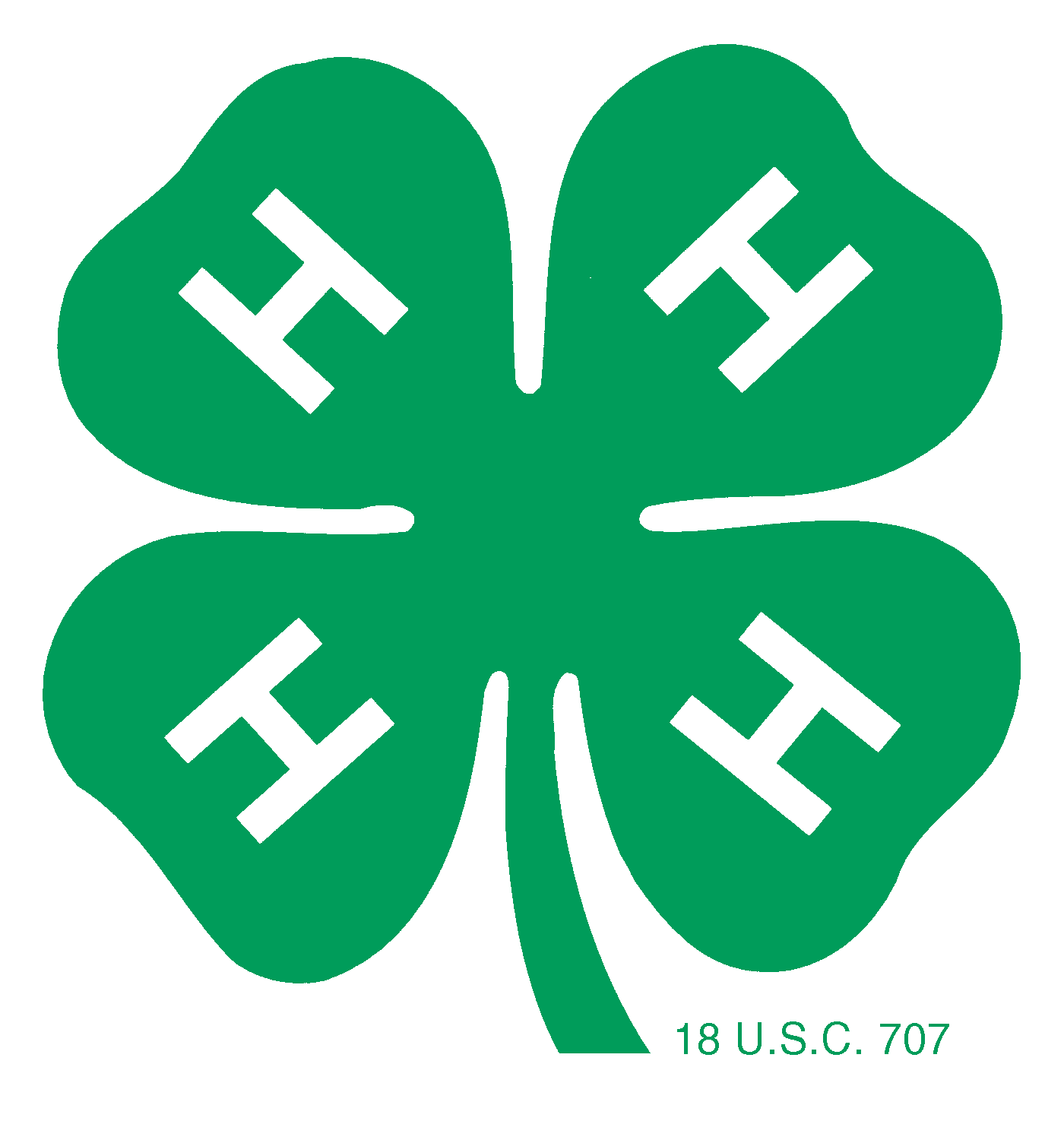 Scholarship Requirements Application deadline: Friday, April 7th at 4:30pmMust be an Alpena County 4-H member Must be a graduating high school seniorMust attach a copy of your most recent transcript If you are selected as a scholarship recipient you must show proof of enrollment (such as a class schedule) in a college of your choice in order to receive your scholarship Scholarships will be awarded annually: $300 Minimum - $750 Maximum, scholarship amount based on participation. Application must be filled out by applicant. You may fill in the application by hand or type it. The essay must be typed in times new roman font, size twelve and double spaced. Return completed application to the Alpena County MSU Extension office: Alpena County MSU Extension  603 South 11th AvenueAlpena, Michigan 49707 *If our office is closed please use the secure drop-box located outside our main entrance. You may also submit a PDF version of your scholarship application via e-mail to eaglingm@msu.edu by the required deadline. Scholarships will be awarded based on the following criteria:25%  	4-H Involvement25%  	Academics (please include a copy of your most recent transcript)25%  	Application and Essay25%  	Interview (A formal interview will be conducted between the candidate, 	4-H Council members, community members, and MSUE staff – optional) Senior Scholarship Interview Date: Thursday, April 20th 2023. Starting at 6:00 pm*Schedule your interview time slot at the Alpena MSU Extension office (989) 354-9870For questions regarding the scholarship application please contact:	Michelle Eagling	Alpena County 4-H Program Coordinator	Michigan State University Extension	603 South Eleventh Avenue	Alpena, Michigan  49707	Phone: (989) 354-9870	E-mail: eaglingm@msu.edu Alpena County 4-H Council Scholarship ApplicationName:                                                                                          			First				Middle				LastPhone:							E-mail:						Address:                                                              Michigan                 		 	Street                     		City                                   Zip CodeDOB (MM/DD/YYYY):				 Years in 4-H: 	 Overall GPA:          High school you attend:                                                                      	 Any academic awards received:                                                                 	What field of study or major are you considering?                                               What occupation or vocation are you considering?                                    		 What college do you plan on attending this fall?                                 			 Leadership outside of 4-H – Please list any organizations in which you have been involved with, the number of years and any offices held. Include any extra or important activities that you have participated in.4-H Participation – Please list the 4-H project areas that you have been involved with over the years. Also include any clinics or workshops you have attended.What is your favorite 4-H memory or experience and explain the impact it had on you.Responsibilities - What have been or are your jobs at home - such as chores or in the work force. Example: part-time employment during high school, working on a farm, etc.? List your responsibilities and include details.Miscellaneous - What are your hobbies or special interests?Alpena County 4-H Council Scholarship EssayWrite a short essay of at least 300 words or more explaining how your 4-H experiences have helped you so far in life and, if applicable, how they have influenced you to study this field in college. Please attach your essay to your application along with a copy of your most recent high school transcript. The essay must be typed in times new roman font, size twelve and double spaced. If you do not have access to a computer, please contact the Alpena MSU Extension office at (989) 354-9870 and we will make arrangements for you to type your essay at our office. 